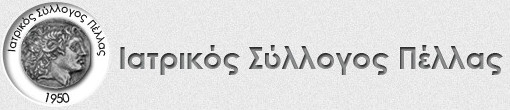 ΕΚ ΤΟΥ ΙΑΤΡΙΚΟΥ ΣΥΛΛΟΓΟΥ ΠΕΛΛΑΣΣΧΕΤΙΚΑ ΜΕ ΤΙΣ ΝΕΕΣ ΥΓΕΙΟΝΟΜΙΚΕΣ ΡΥΘΜΙΣΕΙΣ ΓΙΑ ΤΗΝ ΑΝΤΙΜΕΤΩΠΙΣΗ ΤΟΥ COVID-19, ΘΕΩΡΕΙΤΑΙ ΥΠΟΧΡΕΩΤΙΚΗ Η ΕΦΑΡΜΟΓΗ ΜΑΣΚΑΣ ΚΑΤΑ ΤΗΝ ΠΡΟΣΕΛΕΥΣΗ ΚΑΙ ΤΗΝ ΠΑΡΑΜΟΝΗ ΤΟΥ ΕΠΙΣΚΕΠΤΗ ΣΤΟ ΙΑΤΡΕΙΟ.ΠΑΡΑΚΑΛΕΙΤΑΙ  Η ΑΥΣΤΗΡΗ ΤΗΡΗΣΗ ΤΟΥ ΩΣ ΑΝΩ ΜΕΤΡΟΥ. Ι.Σ.Π.